REPUBLIQUE ALGERIENNE DEMOCRATIQUE ET POPULAIREMinistère de l'Enseignement Supérieur et de Décision n°……….. du ………………..……Le Recteur/Directeur de ……………………………….Vu ………………………………………………………………..Vu ……………………………………………………………….Vu………………………………………………………………..Vu………………………………………………………………..Vu ……………………………………………………………….En application de note relative à l’organisation de la formation de troisième cycle au titre de l’année universitaire 2022/2023 ;Conformément au canevas de présentation de l’offre de formation doctorale au titre de l’année 2022/2023 ;Suite au procès-verbal de l’instance (préciser l’instance) responsable de l’évaluation des projets de l’établissement désignée en date du ……………..,relatif à la proposition du projet de l’établissement exprimée par Monsieur (Porteur du projet) dans la filière ……………..DECIDEArticle 1er : La présente décision a pour objet de valider le projet de l’établissement proposé par Mme/Mr ………………………… dans le but d’habiliter une offre de formation doctorale dans la filière ……………..au titre de l’année universitaire 2022/2023.Art. 2 : Le vice-recteur/directeur adjoint chargé de la formation Doctorale, le doyen/directeur d’institut de ………. et le chef du département ………………, sont chargés, chacun en ce qui la concerne, de l’application de la présente décision une fois que la formation doctorale de la filière ……………..… est habilitée.Le Recteur/Directeur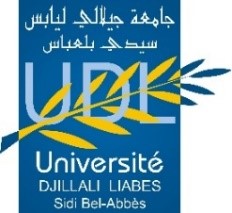 Université Djillali Liabèsde Sidi Bel-Abbès